Hayton and Burnby Parish Councilwww.haytonandburnbypc.co.ukTel: 01759 301386  Email; clerk@jigreen.plus.comClerk: Joanna Green, 29 Barmby Road, Pocklington, York, YO42 2DLDear Committee memberA meeting of Hayton and Burnby Parish Council Flood Committee will be held on Thursday 5th January 2017 in Hayton Village Hall, at 7.00 pm.  You are summoned to attend, if you are unable to attend, would you please contact me in order that I can record your apologies.Members of the public are welcome to attend the meeting.An agenda for the meeting is shown below.Joanna Green, clerk to the council 30/12/16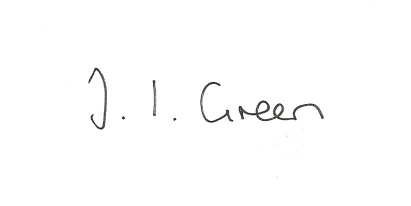 AGENDA17/FC1 To receive an update on the works planned by ERYC17/FC2 To record any drainage issues not already reported.17/FC3  Date of next meeting.